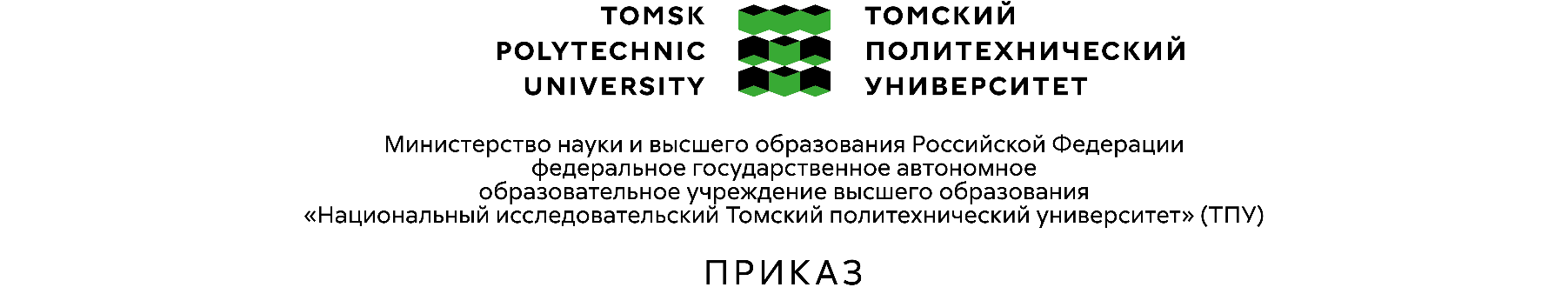 ____________________							 № _________________О проведении (название НТМ)В соответствии с планом научно-технический мероприятий Томского политехнического университета на 20….  год п р и к а з ы в а ю:1. Провести в период с «…» …… по «…» …… 20… года на базе ……………. (название подразделения) …………….  (название НТМ) по следующим секциям: ……………. (указать название секций / тематических направлений):2. Утвердить состав программного и организационного комитетов НТМ, редакционной коллегии сборника трудов (Приложение 1).3. Утвердить план мероприятий по подготовке и проведению НТМ (Приложение 2).4. Опубликовать лучшие доклады, представленные на НТМ в журнале ………… (название журнала) издательства ………. (название издательства), индексируемом в международных базах данных ………...5. Утвердить организационный взнос за участие в НТМ для иногородних авторов докладов, а также для участников из Томских вузов за исключением участников из ТПУ и школьников, с публикацией в сборнике трудов – в случае заочного участия ___ рублей, в том числе НДС – 20%; в случае очного участия ___ рублей, в том числе НДС – 20%.6. Утвердить смету расходов на проведение НТМ (Приложение 3). Обеспечить финансирование согласно утвержденной смете. 7. Финансирование для проведения НТМ со стороны ТПУ не предусматривать (данная формулировка применяется, если отсутствует смета расходов НТМ).8. Начальнику отдела делопроизводства (Фамилия И.О.) довести настоящий приказ до сведения отдела развития публикационной активности (ОРПА), всех ответственных за документооборот в школах, ЮТИ.9. Контроль исполнения приказа возложить на ………. (должность, название подразделения, Фамилия И.О.).Ректор                                                                                                                               И.О. Фамилия  И.О. Фамилиявн. 0000Приложение № 1к приказу от __________№ _______Состав программного комитета НТМПредседатель:ФИО, название организации, странаСопредседатель:ФИО, название организации, странаЧлены программного комитета:ФИО, название организации, странаФИО, название организации, странаСостав организационного комитета НТМПредседатель:ФИО, название организацииСопредседатель:ФИО, название организацииЧлены организационного комитета:ФИО, название организацииФИО, название организацииСостав редакционной коллегии НТМФИО, название организацииФИО, название организацииФИО, название организацииПриложение № 2к приказу от __________№ _______План мероприятий по подготовке и проведению НТМПриложение № 3к приказу от __________№ _______Смета расходов на проведение НТМВ лист согласования в ИПК СОУД включаются: Руководитель подразделенияНачальник ОРПАДиректор ЦНК (если НТМ молодежное)Начальник ЭУГлавный бухгалтерПроректор по науке и стратегическим проектамРекторНаименование мероприятияСроки исполненияРезультатыОтв. исполнителиКод статьиНаименование затратСумма в руб.Источники финансирования*1.2.3.Издание трудов НТМПризовой фонд для участников (для молодежных НТМ)Расходные материалы (приобретение папок, блокнотов, ручек для участников НТМ, бейджи)Изготовление дипломов и сертификатов участияЛекции российских и зарубежных ученыхОрганизация культурной программы, экскурсийСувенирная продукция с брендом ТПУИтого:* Средства ТПУ, организационные взносы* Средства ТПУ, организационные взносы* Средства ТПУ, организационные взносы* Средства ТПУ, организационные взносы